Звіт про виконання практичної частини завдань учасниками дослідно-експериментальної роботи Звенигородської загальноосвітньої школи І-ІІІ ступенів №2 Звенигородської міської ради Звенигородського району Черкаської області науково-методичного семінару «Технологія формування ціннісного ставлення суб’єкта освітньої діяльності до себе (інших, закону, праці, довкілля)»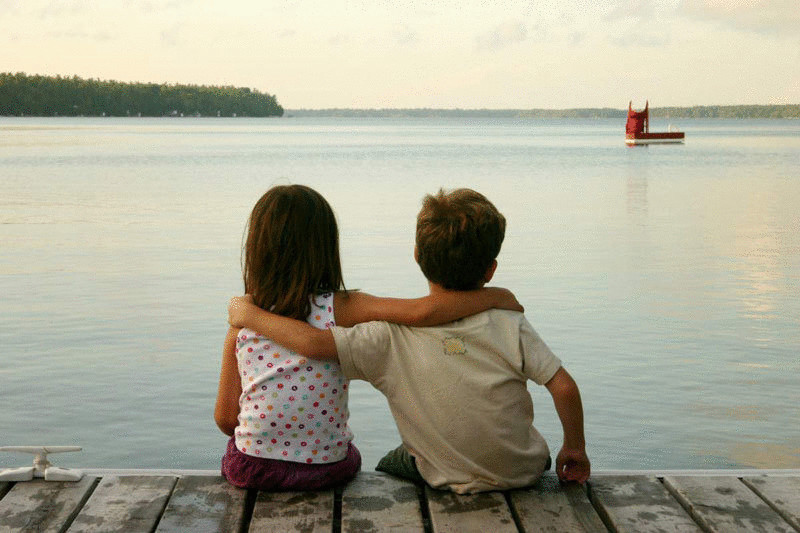 Анкетування проводилося у 6-11 класах Звенигородської загальноосвітньої школи І-ІІІ ступенів №2 Звенигородської міської ради Звенигородського району Черкаської області. Всього охоплено дітей-підлітків – 90. Результати зведених даних анкетування наведено в таблиці.Відомість зведених даних з проведеного анкетуванняЗагальні показникиНавчальний заклад (однорідна соціальна група тощо)Звенигородська загальноосвітня школа І-ІІІ ступенів №2Дата проведення анкетування 5.10.2021 р.Продовження таблиці Продовження таблиці Закінчення таблиці Загальний показник відповідності норми культурного фону серед учасників дослідно-експериментальної роботи за прийнятими критеріями (тих, хто не використовують ненормативну лексику, не курять, не вживають алкоголь та наркотики ) становить 56,7%. За наслідками проведеного тестування розроблені заходи цілеспрямованого виховного впливу з підвищення комунікативної культури серед учасників впродовж наступних етапів дослідно-експериментальної роботи з дослідження стану культурного фону у вимірі ціннісного ставлення до себе, інших, довкілля.№з/пНазва аналізованого компоненту блокуКількісний показникВідносний показник (%)Результати блоку № 1Результати блоку № 1Результати блоку № 1Результати блоку № 11.1Стать: чоловіча481.1            жіноча421.2Вік: до  10 років 1.2        до18 років901.2        понад 20 років1.3Місце проживання: місто (у тому числі жіночої статі)771.3село (у тому числі жінки)131.4Загальна кількість опитаних, що не використовують ненормативну лексику, не курять, не вживають алкоголь та наркотики (тому числі жінки)511.5 Індекс культури «ІК» (відносна величина кількості респондентів, хто не має зазначених вад до кількості респондентів, хто має зазначені вади) Результати блоку № 2Результати блоку № 2Результати блоку № 2Результати блоку № 22.1Загальна кількість тих, хто використовує ненормативну лексику (у тому числі жінки) 622.2Причини, що спонукають до використання ненормативної лексики:2.2наслідування батькам, дорослішим (у тому числі жінки)72.2наслідування друзям (у тому числі жінки)272.2наслідування кіногероям, артистам, співакам тощо (у тому числі жінки)122.2тому, що більшість з оточення використовує у розмові ненормативну лексику, мода (у тому числі жінки)122.2тому, що подобається, звик (у тому числі жінки)92.2    не визначився звик (у тому числі жінки)262.3Коли вперше нецензурно висловився: до 10 років182.3до 16 років2.3після 20 років 2.4Коли вперше нецензурно висловився і продовжує: до 10 років 2.4до 16 років 2.4після 20 років2.5Чи замислювалися, що нецензурні слова негативно впливають на здоров’я оточуючих:так (у тому числі жінки)502.5ні (у тому числі жінки)352.6Чи знаєте, що нецензурні слова руйнують психіку: так (у тому числі жінки)562.6ні (у тому числі жінки)31Загальний показник «НС» (у тому числі жінки)Загальний показник «НС» (у тому числі жінки)Результати блоку № 3Результати блоку № 3Результати блоку № 3Результати блоку № 33.1Загальна кількість тих, хто курить (у тому числі жінки) 43.2Причини куріння:3.2наслідування батькам, дорослішим (у тому числі жінки)73.2наслідування друзям (у тому числі жінки)23.2наслідування кіногероям,артистам,співакам тощо (у тому числі жінки)3.2тому, що більшість з оточення використовує у розмові ненормативну лексику, мода (у тому числі жінки)13.2тому, що подобається, звик (у тому числі жінки)13.2не визначився (у тому числі жінки)33.3Коли вперше почав курити: до 10 років43.3до 16 років3.3після 20 років3.4Коли вперше почав курити і продовжуєте: до 10 років3.4до 16 років3.4після 20 років3.5Чи замислювалися, що куріння шкідлива звичка:так (у тому числі жінки)543.5ні (у тому числі жінки)183.6Чи замислювалися про здоров’я нащадків : так (у тому числі жінки)513.6ні (у тому числі жінки)163.7Чи намагалися покинути курити: так (у тому числі жінки)33.7ні (у тому числі жінки)1Загальний показник «КР» (у тому числі жінки)Загальний показник «КР» (у тому числі жінки)Результати блоку № 4Результати блоку № 4Результати блоку № 4Результати блоку № 44.1Загальна кількість тих, що вживають алкоголь324.2Причини, що спонукали до вживання алкоголю:4.2наслідування батькам, дорослішим (у тому числі жінки)94.2наслідування друзям (у тому числі жінки)194.2наслідування кіногероям,артистам,співакам тощо (у тому числі жінки)94.2тому, що більшість з оточення використовує у розмові ненормативну лексику, мода (у тому числі жінки)114.2тому, що подобається, звик (у тому числі жінки)64.2не визначився (у тому числі жінки)54.3Коли вперше почав вживати алкоголь: до 10 років64.3до 16 років204.3після 20 років4.4Коли вперше почав вживати алкоголь і продовжуєте: до 10 років84.4до 16 років114.4після 20 років4.5Чи замислювалися, що вживання алкоголю шкідливо впливає на розумову діяльність людини:так (у тому числі жінки)364.5ні (у тому числі жінки)204.6Чи замислювалися про здоров’я нащадків : так (у тому числі жінки)264.6ні (у тому числі жінки)254.7Чи намагалися покинути: так (у тому числі жінки)74.7ні (у тому числі жінки)25Загальний показник «АЛК» (у тому числі жінки)Загальний показник «АЛК» (у тому числі жінки)Результати блоку № 5Результати блоку № 5Результати блоку № 5Результати блоку № 55.1Загальна кількість тих, що вживають наркотики (у тому числі жінки)25.2Причини, що спонукали до вживання наркотиків:5.2наслідування батькам, дорослішим (у тому числі жінки)5.2наслідування друзям (у тому числі жінки)15.2наслідування кіногероям,артистам,співакам тощо (у тому числі жінки)5.2тому, що більшість з оточення використовує у розмові ненормативну лексику, мода (у тому числі жінки)5.2тому, що подобається, звик (у тому числі жінки)не визначився (у тому числі жінки)5.3Коли вперше почав вживати наркотики: до 10 років5.3до 16 років15.3після 20 років5.4Коли вперше почав вживати наркотики і продовжуєте: до 10 років5.4до 16 років5.4після 20 років5.5Чи замислювалися, що вживання наркотиків руйную розумову здатність людини:так (у тому числі жінки)705.5ні (у тому числі жінки)65.6Чи замислювалися про здоров’я нащадків : так (у тому числі жінки)655.6ні (у тому числі жінки)75.7Чи намагалися покинути: так (у тому числі жінки)25.7ні (у тому числі жінки)Загальний показник «АЛК» (у тому числі жінки)Загальний показник «АЛК» (у тому числі жінки)Результати блоку № 5Результати блоку № 5Результати блоку № 5Результати блоку № 56.1Загальна кількість тих, що читає книжки (у тому числі жінки)89про кохання(у тому числі жінки)28Детективи (у тому числі жінки)40про політику (у тому числі жінки)11наукові праці: монографії, енциклопедії, словники тощо (у тому числі жінки)17поезії (у тому числі жінки)17філософські твори (у тому числі жінки)16Святе писання (у тому числі жінки)96.2Чи знаєте, що знання – це духовна сила:так (у тому числі жінки)556.2ні (у тому числі жінки)14Загальний показник  читацького інтересу «ЧІ» (у тому числі жінки)Загальний показник  читацького інтересу «ЧІ» (у тому числі жінки)